“信用三亚”网站行政处罚信息信用修复操作说明自然人和法人申请信用修复如下步骤。步骤1：自然人和法人申请信用修复条件，请打开“信用三亚”网站（http://xysy.sanya.gov.cn）资料下载,如下图所示。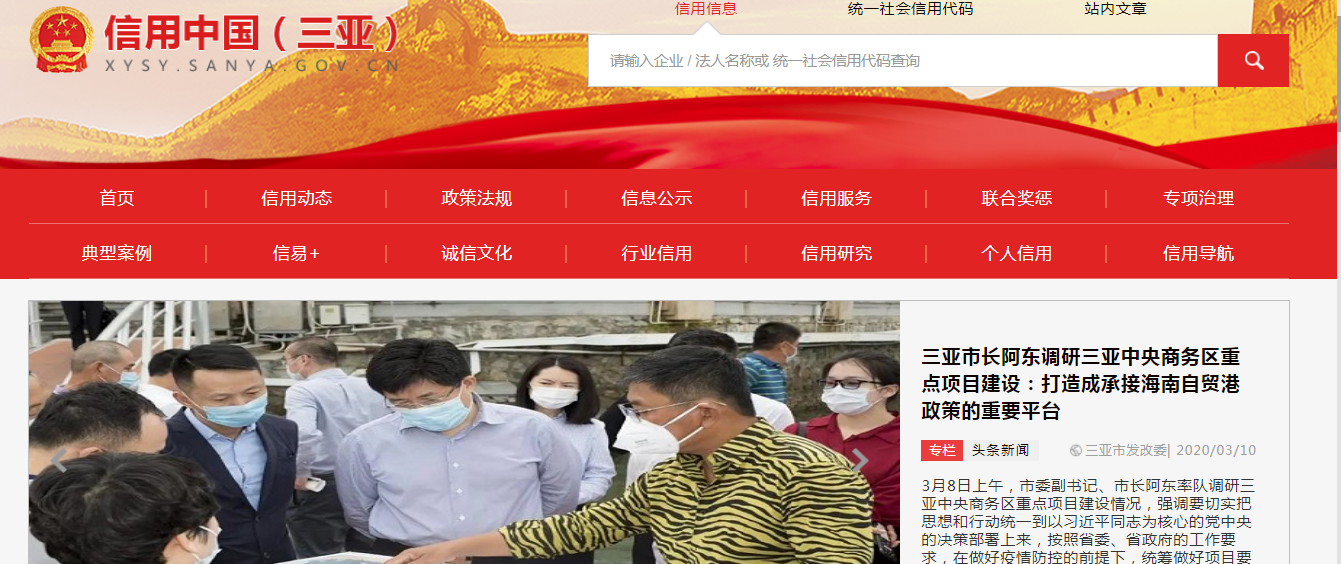 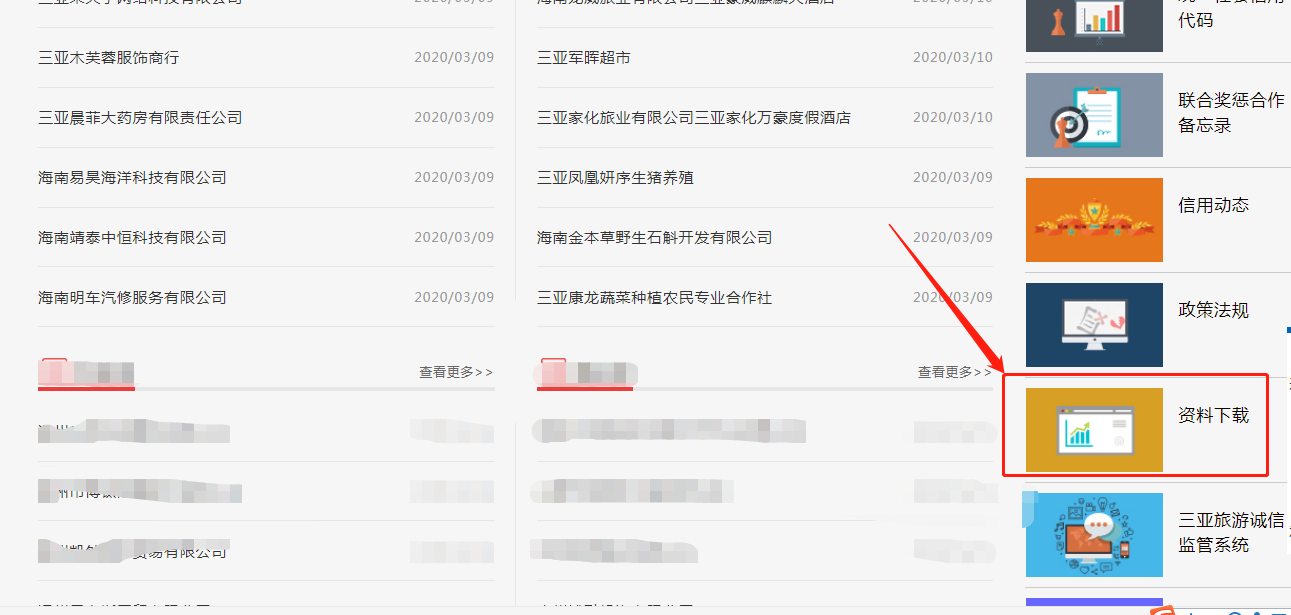 步骤2：点击下载三府〔2019〕150号——三亚市人民政府关于印发《三亚市法人和自然人信用修复管理办法（试行）》的通知，如下图所示。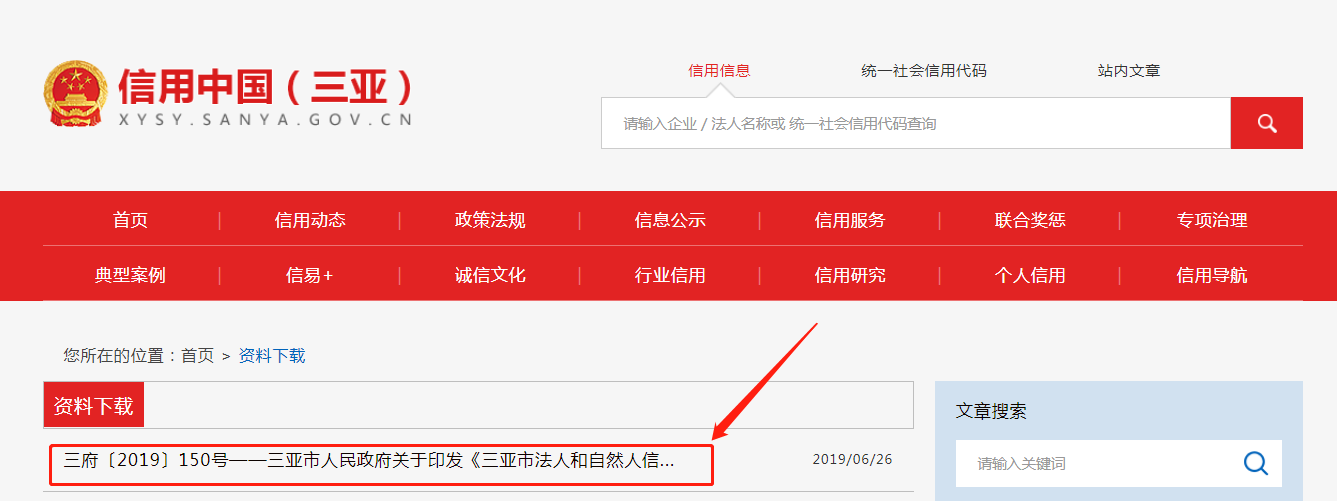 步骤3：仔细阅读《三亚市法人和自然人信用修复管理办法》，如果符合修复申请条件，请下载自然人法人信用修复管理办法附件，如下图：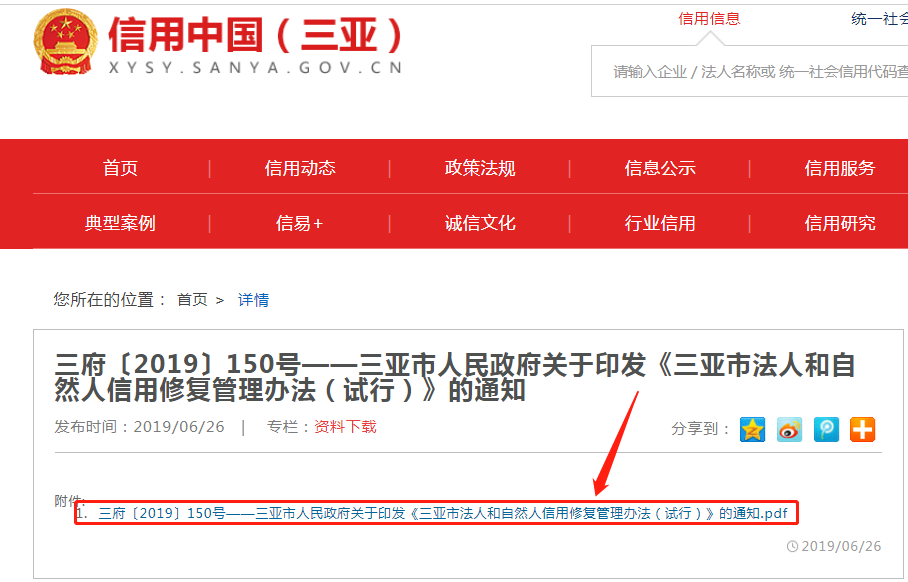 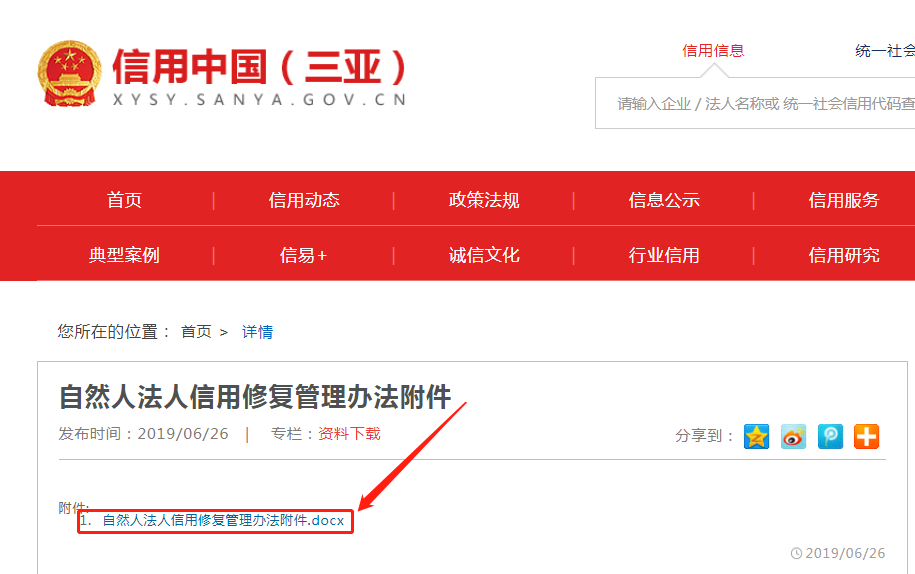 步骤4：填写附件一信用修复申请表，填完信息并盖章如下图所示：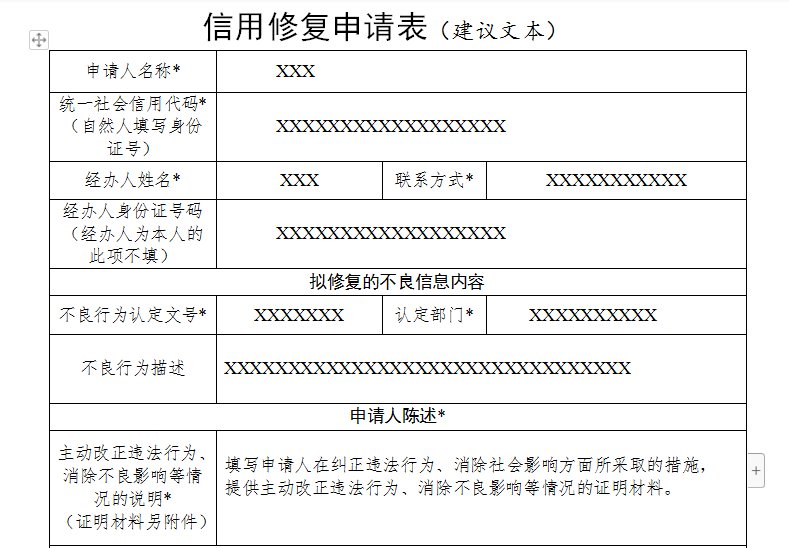 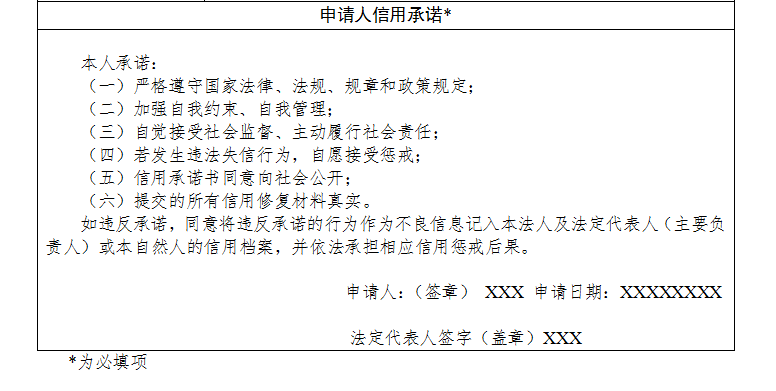 步骤5：填写附件二信用修复决定书，申请人名称、统一社会信用代码（自然人填写身份证号）、联系人名称，联系电话、拟修复的不良行为认定文号，如下图所示：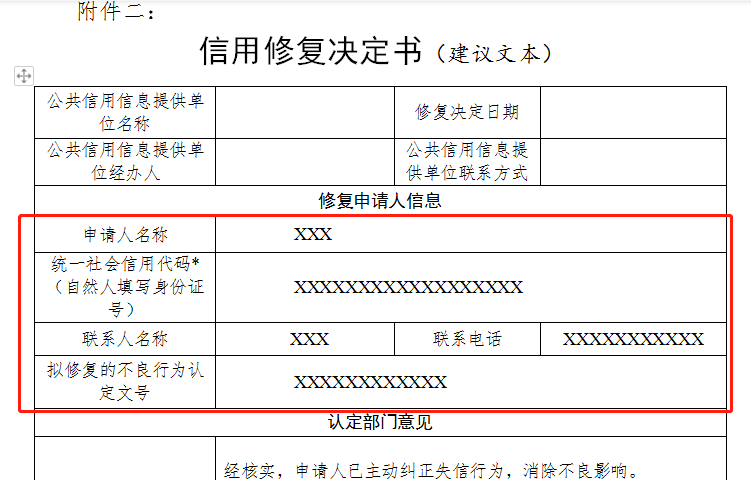 步骤6：找公共信用信息提供单位（行政处罚决定机关）给出修复意见并盖章，公共信用信息提供单位信息和修复意见由公共信用信息提供单位（行政处罚决定机关）工作人员填写，如下图所示：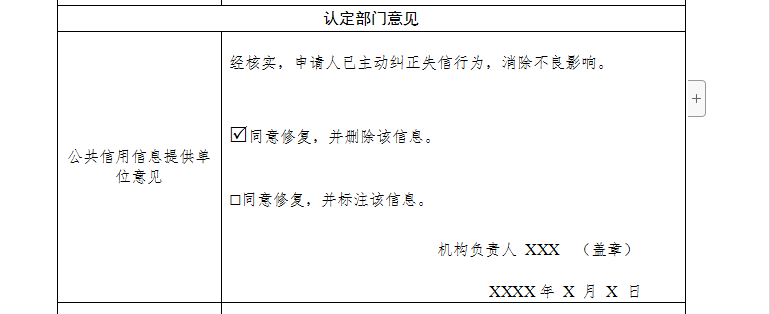 步骤7：公共信用信息提供单位（行政处罚决定机关）给出修复意见并盖章后找市发改委，市发改委给出处理意见和盖章并进行修复，信用修复结果告知自然人或法人，如下图所示：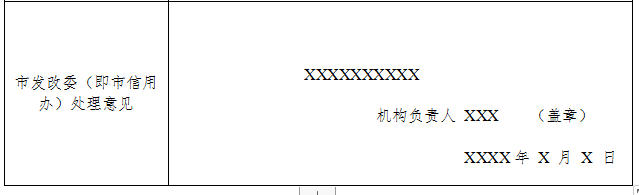 行政处罚决定机关审批操作如下步骤。步骤1：行政处罚决定机关审批依据，请打开“信用三亚”网站（http://xysy.sanya.gov.cn）资料下载,如下图所示。步骤2：点击下载三府〔2019〕150号——三亚市人民政府关于印发《三亚市法人和自然人信用修复管理办法（试行）》的通知，如下图所示。步骤3：审批附件二信用修复决定书，填写公共信用信息提供单位名称、修复决定日期、公共信用信息提供单位经办人、公共信用信息提供单位联系方式，如下图所示：步骤4：根据三府〔2019〕150号——三亚市人民政府关于印发《三亚市法人和自然人信用修复管理办法（试行）》的通知给出修复意见以及盖章并填写日期，如下图所示：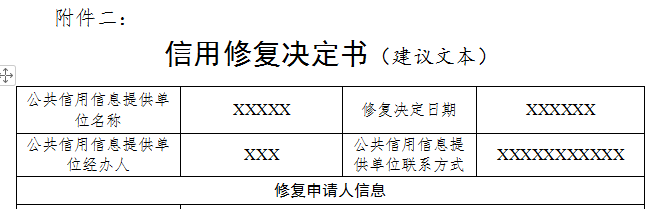 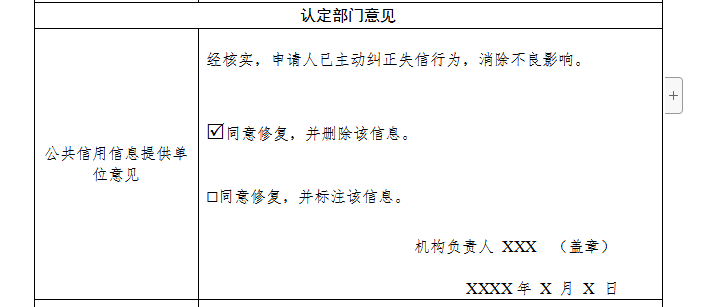 